Załącznik nr 3SZCZEGÓŁOWY OPIS PRZEDMIOTU ZAMÓWIENIACzęść II – kalendarze książkoweI. Kalendarze książkowe na 2022 rok Ilość – 100 sztuk; Format: B5 wymiary min. 165x220; Oprawa: piankowana, kolor, matNarożnik okładki: okrągłyObjętość min. 140 stron +/- 20 stron  + wklejka promująca projekt Układ kalendarium : tydzień na lewej stronie, część notatkowa po prawejskrócone kalendarium całoroczne 2022, 2023,2024registry miesięcznePapier: offset min. 80 g/m²; strona na początku kalendarza na której posiadacz może wpisać swoje dane osobiste zawierające wydzielone i podpisane miejsce odnośnie imienia i nazwiska, adresu e-mail, numer telefonu itp. Druk: 2 – kolorowy, offsetowy wysokiej jakości; Kalendarium min. 2 języczne: PL, GB,, imieniny, święta; szareCzęść informacyjna, strony notatkowe Okładka: oprawa piankowana w kolorze niebieskim mat i/lub zielonym mat (Zamawiający wybierze kolor po poznaniu palety kolorów) Wykończenie: blok kalendarza szyty wzmocniony krepą, kapitałka w kolorze bloku, tasiemka/tasiemki w dowolnym kolorze; Na okładce tłoczony rok 2022 + min. 50 szt. personalizowanych – Imię  i nazwisko  
( wykaz przekaże Zamawiający) 2 wkładki promujące dwustronne, kolorowe, na papierze kredowym mat, zintegrowane z blokiem, gramatura równa gramaturze okładki wewnętrznej – projekt wg zaleceń Zamawiającego w tym logotypy unijne dodatkowe strony na notatki własne na końcu kalendarza ( minimum 20 stron) Na końcu kalendarza mapy administracyjne Polski, Świata a także informacje dotyczące Sterfy czasowe i inne zaproponowane przez wykonawcęUWAGA: Zamawiający dopuszcza zmianę w/w treści do zawarcia na kalendarzu po ich uzgodnieniu na etapie koncepcji graficznej kalendarza.II. Sposób realizacji zamówienia Wykonawca zobowiązuje się do: - Przesłania Zamawiającemu ostatecznej elektronicznej wersji projektu kalendarza w celu dokonania ostatecznej korekty i akceptacji przed zrealizowaniem przedmiotu zamówienia. - Zapisania i przekazania Zamawiającemu ostatecznej wersji projektu kalendarza (zatwierdzonej do druku) na elektronicznym nośniku w formacie PDF oraz w formacie umożliwiającym edycję, które przekaże Zamawiającemu po realizacji przedmiotu zamówienia. - Wykonawca dostarczy i wniesie na własny koszt kalendarze na adres Zamawiającego. 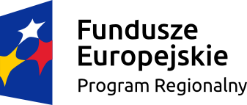 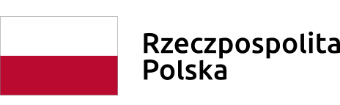 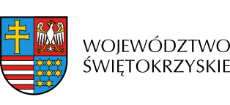 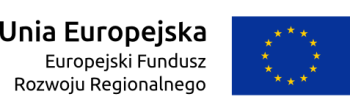 